Zajęcia rewalidacyjne   KL.III B      06.10.2020Witam! Jeśli macie możliwość wydrukujcie karty pracy.Pokoloruj strzałki, pamiętaj o kierunku strzałek.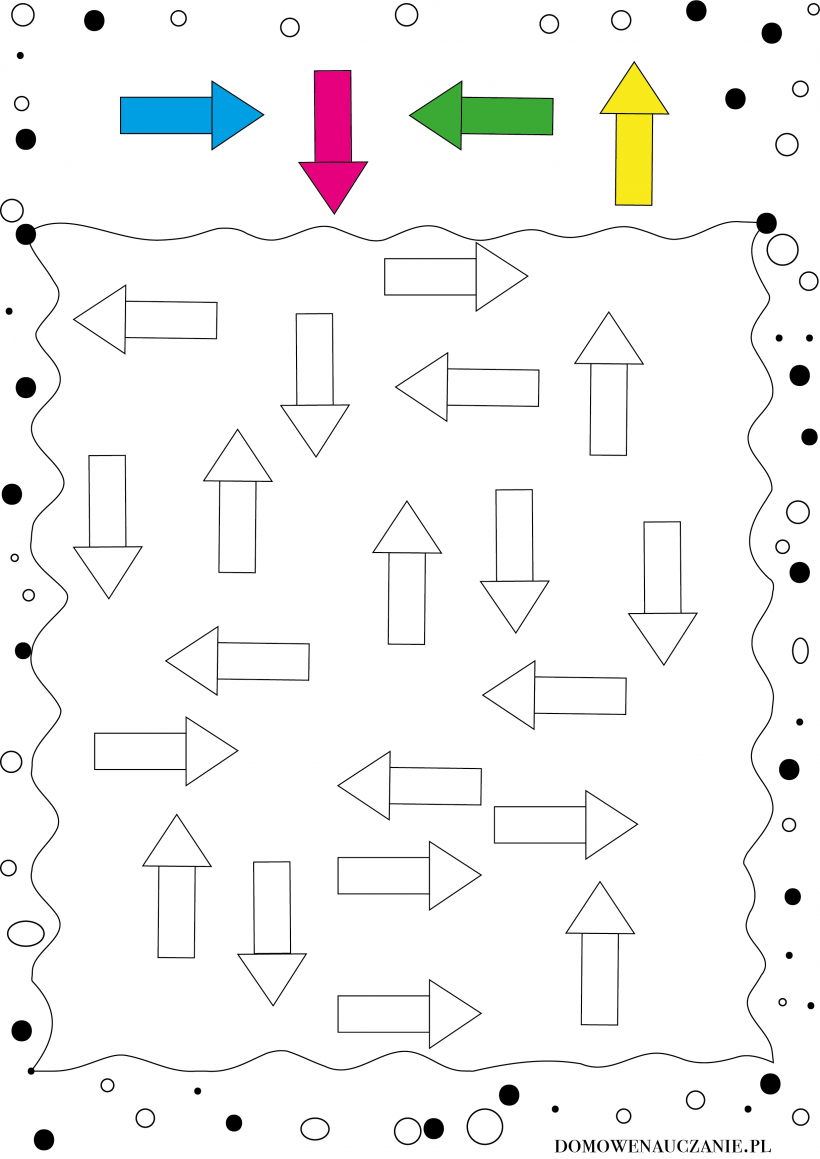 